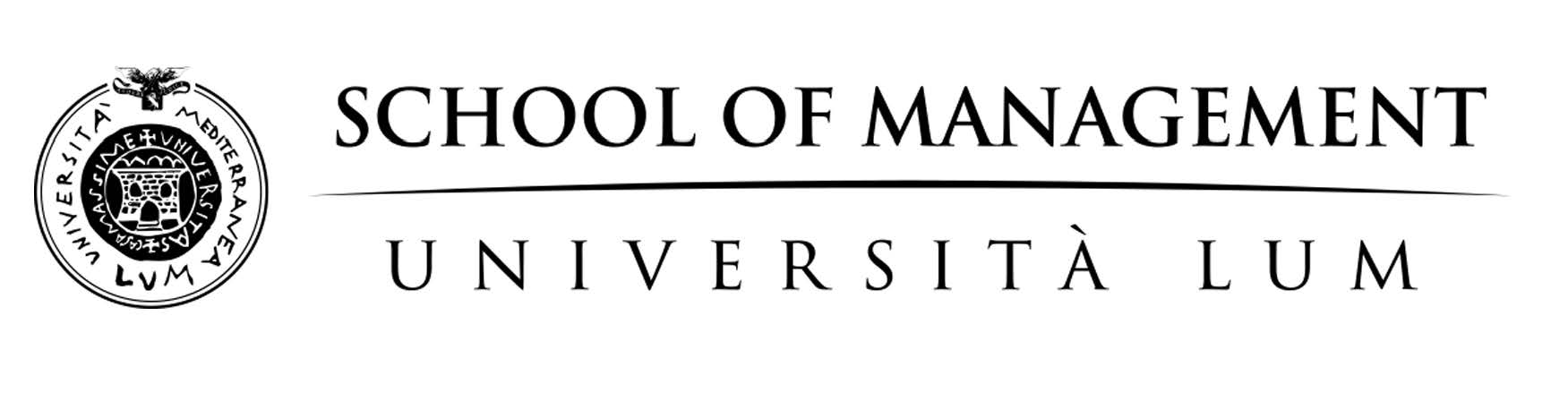 Master I LivelloMADMA"Data Management and Analytics"Utilizzo di tecniche di Data Analytics per la sicurezza dei processi in ambito Smart Manufacturing.RELATORE:Prof. Giuseppe LosetoCANDIDATO:Dott.ssa Erika Maria BulzisCo-RELATORE:Prof. Carmelo ArditoANNO ACCADEMICO 2022 I 2023